Premier Exhibitor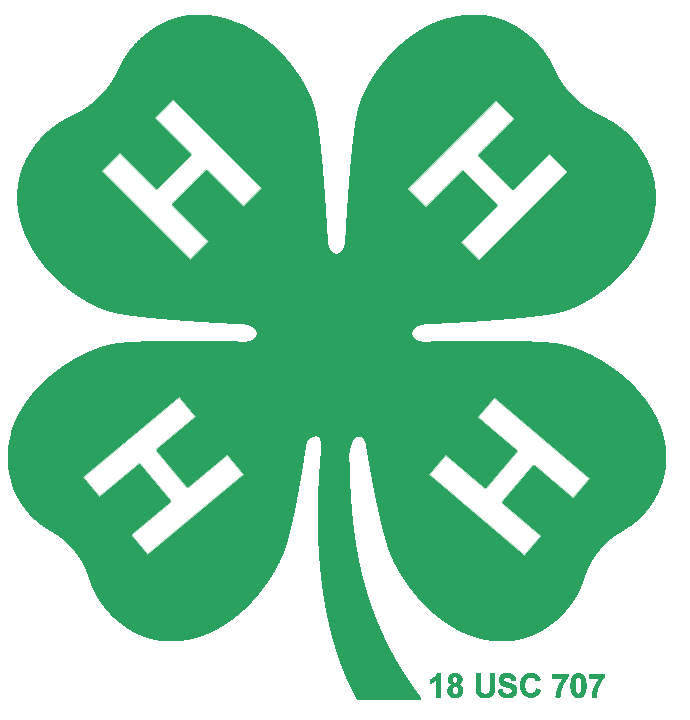  Poultry Study GuideRaising Fancy Poultry Resource Handbook- Ohio State University ExtensionRaising Turkey Projects and Record Book- Ohio State University Extension4-H Poultry Production: Raising Broilers- Ohio State University Extension4-H Poultry Production: Raising Pullets- Ohio State University Extension Duck or Goose Project and Record Book- Ohio State University Extensionhttps://ohio4h.org/poultryresourcesFeeding Chicks (4-H Poultry Production: Raising Pullets)Marketing Eggs (4-H Poultry Production: Raising Pullets)Quality Assurance and the Livestock Industry (4-H Poultry Production: Raising Pullets)Summary of Standards for Exterior Quality of Eggs (4-H Poultry Production: Raising Pullets)Caring for Animals (4-H Poultry Production: Raising Pullets)Getting Started (4-H Poultry Production: Raising Broilers)Selecting, Preparing, and Showing Poultry (4-H Poultry Production: Raising Broilers)Selecting, Preparing, and Showing Poultry (4-H Poultry Production: Raising Broilers)Guide to Reading Medication (4-H Poultry Production: Raising Broilers)Different Types of Standard Male Combs (Raising Fancy Poultry)Anatomy of a Tom (Raising Turkey Projects and Record Book)Sex Chromosomes in Birds (Raising Turkey Projects and Record Book)Feed (Raising Turkey Projects and Record Book)Poults- (Raising Turkey Projects and Record Book)Breed of Geese (Duck or Goose Project and Record Book)Breed of Turkey (Raising Turkey Projects and Record Book)Breed of Duck (Duck or Goose Project and Record Book)Anatomy Anatomy Mycotoxins Frostbite Antibodies Anatomy Diseases Parasites 